Координационный комитет ВОИССемьдесят вторая (26-я внеочередная) сессияЖенева, 12 сентября 2016 г.повесткА дняпринята Координационным комитетомОткрытие сессииПринятие повестки дняСм. настоящий документ.Назначение заместителя Генерального директора, Сектор авторского права и творческих отраслейСм. документ WO/CC/72/2.Обзор доклада Управления служб внутреннего надзора (УСВН)См. документ WO/CC/72/3.Принятие отчетаЗакрытие сессии[Конец документа]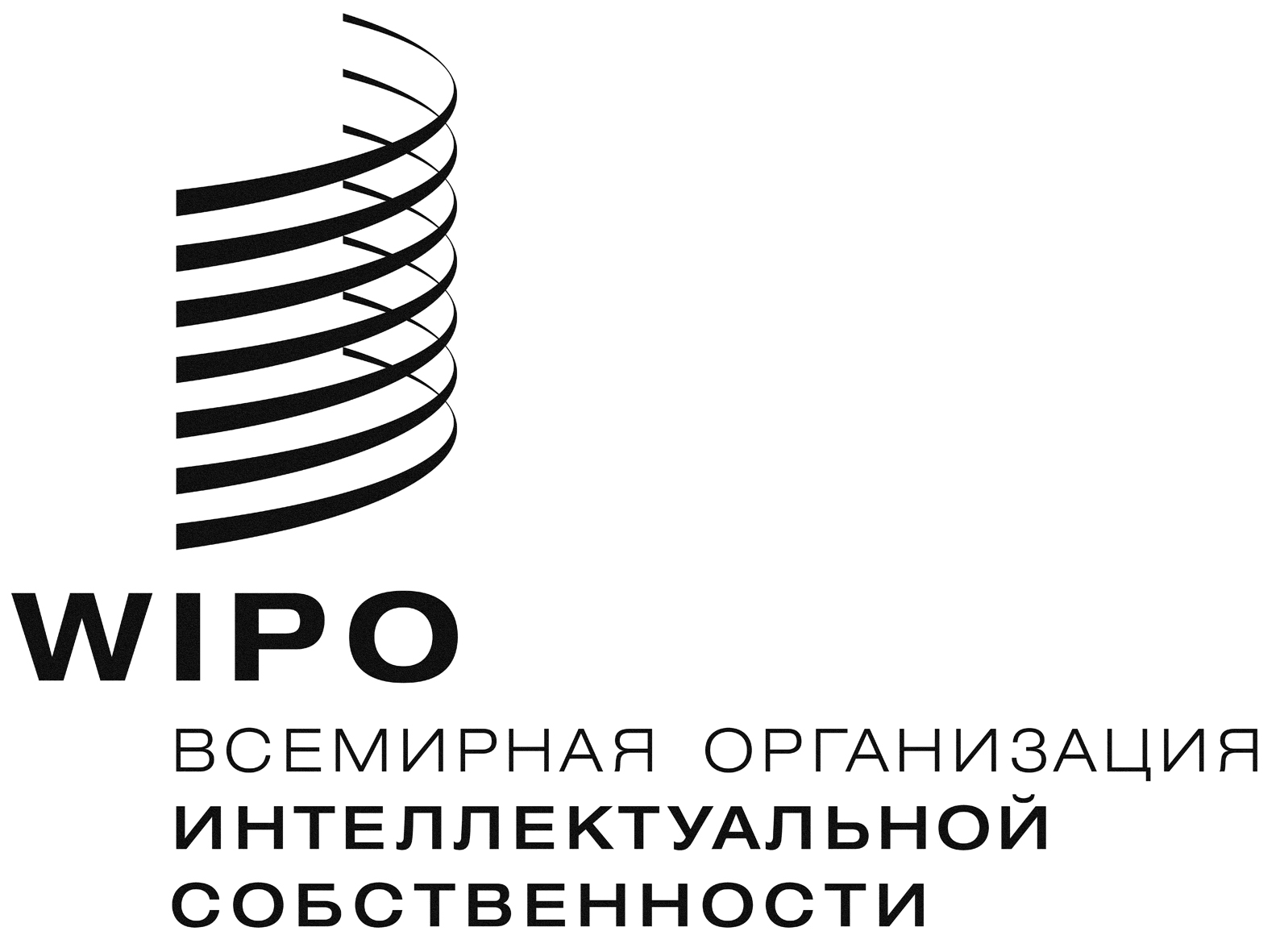 Rwo/cc/72/1wo/cc/72/1wo/cc/72/1оригинал:  английскийоригинал:  английскийоригинал:  английскийдата:  12 сентября 2016 г.дата:  12 сентября 2016 г.дата:  12 сентября 2016 г.